MINISTERUL, APELOR  ŞI PĂDURILOR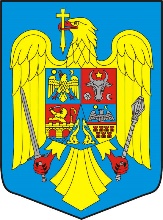 ORDINNr……….. din ………………….2017pentru modificarea şi completarea Metodologiei de aprobare a depăşirii posibilităţii anuale cu volumul masei lemnoase din arborete afectate de factori biotici şi/sau abiotici, aprobată prin Ordinul ministrului mediului, apelor şi pădurilor nr. 884/2016           Având în vedere Referatul de aprobare nr. ……… din …………….2017  al Direcţiei politici şi strategii în silvicultură, În temeiul prevederilor art. 59, alin (10) din Legea nr. 46/2008 – Codul silvic, republicată, cu modificările ulterioare, precum şi ale art. 13 alin. (5) din Hotărârea Guvernului nr. 20/2017 privind organizarea şi funcţionarea Ministerului Apelor şi Pădurilor,ministrul apelor şi pădurilor emite următorul  ORDIN:          Art. I. - Metodologia de aprobare a depăşirii posibilităţii anuale cu volumul masei lemnoase din arborete afectate de factori biotici şi/sau abiotici, aprobată prin Ordinul ministrului mediului, apelor şi pădurilor nr. 884/2016,  publicat în Monitorul Oficial al României, Partea I, nr. 414 din 1 iunie 2016, se modifică și se completează, după cum urmează:	1. La articolul 3, aliniatele (1), (2) și (6) se modifică şi vor avea următorul cuprins:  	(1) Proprietarul/succesorul în drepturi/orice persoană care are calitatea de a beneficia de uzufruct şi demonstrează cu documente potrivit prevederilor Legii nr. 287/2009 privind Codul Civil, republicată, cu modificările ulterioare, care are încheiat contract de administrare sau de servicii silvice pe o perioadă de minimum 10 ani pentru fondul forestier pe care îl deţine, cu suprafaţa de maximum 10 ha, poate recolta un volum de maximum 3 mc/an/ha de pe această suprafaţă, în funcţie de caracteristicile structurale ale arboretului; volumul care se poate recoltape un hectar, indiferent de numărul persoanelor beneficiare sau de calitatea acestora, este de maximum 3 mc/an.”	(2) Procedura privind punerea în valoare și recoltarea de masă lemnoasă din fondul forestier pentru care  legea nu obligă la întocmirea de amenajamente silvice și din vegetația din afara fondului forestier, este prevăzută în anexa care face parte din prezenta metodologie.”....	(6) Sunt interzise punerea în valoare şi autorizarea spre exploatare în arboretele care sunt incluse în Catalogul naţional al pădurilor virgine şi cvasivirgine din România.	2. Articolul 4 se modifică şi va avea următorul cuprins:   „ ART. 4  (1) Prin excepţie de la prevederile art. 3 alin. (1), volumul de maximum 3 mc/an/ha poate fi depăşit cu volumul arborilor şi/sau arboretelor din fondul forestier afectate de factori destabilizatori biotici şi abiotici.	(2) Ocolul silvic care asigură serviciile silvice realizează punerea în valoare și transmite o notificare la structura teritorială de specialitate a autorităţii publice centrale care răspunde de silvicultură, însoțită de fotografii relevante privitoare la afectare.	(3) Structura teritorială de specialitate a autorităţii publice centrale care răspunde de silvicultură verifică prin sondaj actele de punere în valoare pentru volumul prevăzut la alin. (2).	(4) Aprobarea actelor de punere în valoare prevăzute la alin. (2) se face de către şeful ocolului silvic.	(5) Dacă volumul arborilor afectaţi de factori destabilizatori biotici şi abiotici aprobat spre extragere depăşeşte 3 mc, diferenţa se scade din volumul de recoltat în următorii ani.	(6) Intervenţiile necesare extragerii volumului de lemn prevăzut la alin. (1) au caracter de tăieri de produse accidentale.	(7) În cazul în care intensitatea factorilor destabilizatori biotici şi abiotici a determinat ca o suprafaţă de fond forestier să fie despădurită, aceasta se va împăduri în maximum două sezoane de vegetaţie pe cheltuiala proprietarului. Compoziţia de împădurire se va face cu specii corespunzătoare tipului natural de pădure, conform datelor existente în amenajamentele silvice precedente.	(8) Ocolul silvic care asigură serviciile silvice realizează punerea în valoare şi autorizarea parchetelor spre exploatare în arboretele care îndeplinesc condiţiile prevăzute la art. 4 alin. (1).	(9) Punerea în valoare în arboretele din fondul forestier afectate de factori destabilizatori biotici şi abiotici, prevăzute la alin. (1), amplasate în arii naturale protejate, se realizează şi cu respectarea, după caz, a următoarelor condiţii:    a) prevederile planurilor de management sau, după caz, ale regulamentelor ariilor naturale protejate, aprobate în condiţiile legii;    b) în baza notificării administratorului de către ocolul silvic care asigură administrarea/serviciile silvice, cu cel mult 10 zile înainte de punerea în valoare, în situaţia în care aria naturală protejată are administrator, dar planul de management nu este aprobat;    c) în baza notificării autorităţii competente potrivit legii, de către ocolul silvic care asigură administrarea/serviciile silvice, cu cel mult 10 zile înainte de punerea în valoare, în situaţia în care aria naturală protejată nu are administrator şi nici plan de management aprobat.Art. III – Prezentul  ordin se publică în Monitorul Oficial al României, Partea I.MINISTRUAdriana-Doina PANĂ                                                                                                                  ANEXA la MetodologiePROCEDURAprivind punerea în valoare și recoltarea de masă lemnoasă din fondul forestier pentru care legea nu obligă la întocmirea de amenajamente silvice și din vegetația din afara fondului forestierDISPOZIȚII GENERALEArt. 1 - Prezenta procedură se aplică, prin derogare de la regulile generale, pentru:proprietățile de fond forestier cu suprafața de maximum 10 ha, pentru care legea nu obligă la întocmirea de amenajamente silvice și pentru care proprietarul/succesorul în drepturi/orice persoană care are calitatea de a beneficia de uzufruct, dovedită cu documente potrivit Legii nr. 287/2009 privind Codul Civil, denumiți în continuare proprietari, poate recolta un volum de masă lemnoasă de maximum 3 mc/an/ha în funcție de carateristicile structurale ale arboretelor, dar până la un volum total de 20 mc/an la nivelul întregii proprietăți.vegetația forestieră din afara fondului forestier, din care proprietarii/deținătorii legali, denumiți în continuare proprietari, recoltează un volum de până la 20 mc/an.Art.2 – Pentru punerea în valoare și recoltarea de masă lemnoasă în condițiile prevăzute de prezenta procedură, sunt obligatorii următoarele condiții prealabile:în cazul proprietăților de fond forestier de maximum 10 ha: existența unui contract de administrare/servicii silvice încheiat cu un ocol silvic autorizat pe o perioadă de minimum 10 ani și existența limitelor proprietății materializate pe teren prin grija proprietarului, conform actelor de proprietate.în cazul vegetației forestiere din afara fondului forestier: existența unui contract de servicii silvice cu un ocol silvic autorizat, aplicabil pe toată perioada necesară pentru punerea în valoare, recoltarea și transportul masei lemnoase, precum și evidențierea de către proprietar în teren a limitelor proprietății, conform actelor de proprietate.PUNEREA ÎN VALOARE A MASEI LEMNOASE 	Art. 3 – (1) Proprietarii/reprezentanții acestora, care au încheiate contracte de servicii silvice, vor depune o cerere la ocolul silvic, pentru punerea în valoare a masei lemnoase în proprietățile lor, conform prevederilor legale. Persoanele care au calitatea de reprezentanți ai proprietarilor, vor face dovada calității lor, cu un înscris olograf eliberat și semnat de proprietar. 	(2) Cererile prevăzute la alineatul precedent pot fi comunicate ocolului silvic prin orice modalitate (poștă, fax, e-mail) și trebuie să conțină datele necesare identificării cu exactitate a proprietarului/reprezentantului acestuia și a proprietății. Un model de cerere care poate fi utilizat este prevăzut în anexa nr. 1 la prezenta procedură.	Art. 4 – (1) Ocolul silvic va analiza cererile primite și va stabili programul de punere în valoare și persoanele responsabile.	(2) Șeful ocolului silvic va emite delegațiile de marcare și va consemna la rubrica privind felul tăierii și natura produsului: “tăieri de conservare în proprietăți forestiere de maximum 10 ha/ tăieri în vegetația din afara fondului forestier”, iar la rubrica privind locația: “cantonul silvic nr.---“.	(3) În raportul de marcare, se vor consemna arborii inventariați și marcați pentru extragere, pe fiecare proprietate în parte.	Art. 5 – Inventarierea și marcarea arborilor de extras se face pe fiecare proprietate în parte, în prezența obligatorie a proprietarului/reprezentantului acestuia, ocazie cu care se întocmește și se semnează procesul verbal al cărui model este prevăzut în anexa nr. 2 la prezenta procedură. Aceste procese verbale se păstrează la dosarul partizii și constituie documentele de bază pentru calculul volumului arborilor inventariați și marcați.	Art. 6 – Volumul arborilor inventariați și marcați se calculează pentru fiecare proprietate în parte, folosind tabelele de cubaj pe specii prevăzute în anexa nr. 13 la Ordinul ministrului mediului, apelor și pădurilor nr. 1323/2015 privind aprobarea metodelor dendrometrice pentru evaluarea volumului de lemn destinat valorificării și valorile necesare calculului volumului de lemn destinat valorificării.	Art. 7 – Actele de punere în valoare se pot întocmi pentru un proprietar sau pentru mai mulți proprietari, prin cumularea volumelor calculate potrivit prevederilor art. 6 și se introduc în SUMAL. În actul de punere în valoare, la rubrica denumire apv se va consemna: “tăieri în proprietăți forestiere de maximum 10 ha, cantonul silvic____/ tăieri în vegetația din afara fondului forestier, cantonul silvic___”, iar la natura tăierii: „tăieri de conservare”. 	Art. 8 – Pentru introducerea în SUMAL a actelor de punere în valoare constituite conform prevederilor art. 7, se va genera în SUMAL o fișă de proprietate pentru „grup de proprietari din raza cantonului silvic nr. ____” iar la rubrica privind CNP, se va înregistra CNP-ul unuia dintre proprietarii a cărui proprietate a fost cuprinsă în actul de punere în valoare respectiv.	Art. 9 – Verificarea lucrărilor de punere în valoare efectuate conform prezentei proceduri, se va face prin sondaj, de către personalul desemnat de șeful ocolului silvic. Aprobarea actelor de punere în valoare este în competența șefului ocolului silvic.RECOLTAREA MASEI LEMNOASE	Art. 10 – În termen de cel mult 5 zile calendaristice de la introducerea actelor de punere în valoare în SUMAL, șeful ocolului silvic va emite autorizațiile de exploatare pentru partizile respective. Înregistrarea în SUMAL a autorizațiilor de exploatare se face de persoanele desemnate de șeful ocolului silvic. În aceste autorizații, la rubrica privind titularul autorizației se va consemna „grupul de proprietari din apv nr.____”. Durata maximă de exploatare a masei lemnoase dintr-o partidă va fi de 180 zile. În cazul proprietăților de fond forestier cu suprafața de maximum 10 ha, acest termen nu va depăși data de 31 decembrie a anului în care se emite autorizația.	Art. 11 – Controalele privind respectarea regulilor silvice de exploatare se vor efectua cu ocazia controalelor de fond/parțiale în cantoanele respective.TRANSPORTUL MASEI LEMNOASE	Art. 12 – Avizele de însoțire a materialului lemnos se vor emite de pădurarii titulari ai cantoanelor silvice, cu respectarea prevederilor actelor de punere în valoare și a proceselor verbale încheiate cu fiecare proprietar/împuternicit al acestuia conform prevederilor art. 5 din prezenta procedură.	Art. 13 – Ocoalele silvice pot stabili programe săptămânale, respectiv „zile de pădure”, pe unități administrativ-teritoriale, în care se efectuează lucrările de punere în valoare și în care se eliberează documentele de însoțire a materialelor lemnoase. Aceste programe se comunică unităților administrativ-teritoriale și se afișează la sediile primăriilor și ale ocoalelor silvice, pentru a fi aduse la cunoștința proprietarilor.DISPOZIȚII FINALE	Art. 14 – Pentru proprietățile de fond forestier în suprafață de maximum 10 ha și pentru vegetația forestieră din afara fondului forestier, în cazul în care volumele de masă lemnoasă care urmează a fi recoltate sunt mai mari de 20 mc/an, se întocmesc acte de punere în valoare distincte, pentru fiecare proprietar, conform reglementărilor legale.Anexa nr. 1la ProceduraComuna/Oraș_______________   *)                              Ocolul Silvic_______________Certificăm că solicitantul deține                                     nr._____/________________în proprietate terenul în suprafață de ______haTarlaua___________Parcela cadastrală__________Categoria de folosință_________Semnătura și ștampilaDomnule șef de ocolSubsemnatul(a)_________________ domiciliat(ă) în localitatea________________Str.________________________nr.__________bloc_________scara________________ apartament________________județ__________telefon______________ posesor al B.I./C.I. seria_____nr._____________CNP_____________________________________în calitate de ______________ al/a TERENULUI FOND FORESTIER/TERENULUI CU VEGETAȚIE FORESTIERĂ DIN AFARA FONDULUI FORESTIER în suprafață de_____ ha situat în unitatea administrativ-teritorială______________________________, pentru care este încheiat contractul de administrare/servicii silvice nr.____din__________cu Ocolului Silvic __________________________, vă rog să dispuneți inventarierea și marcarea arborilor pe care am dreptul să-i recoltez de pe acest teren, conform prevederilor legale.	Declar pe propria răspundere că pe terenul susmenționat sunt singurul proprietar/ coproprietar împreună cu următoarele persoane_______________ ______________________________________________________________________________________________________________________________________.Mă oblig ca personal sau prin reprezentantul pe care îl voi desemna în scris, să particip la inventariere și marcare, să indic pe propria răspundere limitele terenului proprietatea mea și să iau în primire arborii marcați.Data______________                                   Semnătura________________________*) certificarea autorității locale competente este necesară doar pentru vegetația forestieră din afara fondului forestierAnexa nr. 2la ProceduraOcolul Silvic ________________________Nr. ________/______________Proces verbal,Încheiat astăzi____________Subsemnații : ing/tehn___________________și pădurar_____________________, delegați ai Ocolului Silvic_____________________________, în baza delegației de marcare nr._________din_________și dl/d-na________________________  CNP______________________,în calitate de proprietar/reprezentant al proprietarului TERENULUI FOND FORESTIER/TERENULUI CU VEGETAȚIE FORESTIERĂ DIN AFARA FONDULUI FORESTIER în suprafață de ___ ha situat în unitatea administrativ-teritorială_________________, pentru care este încheiat contractul de administrare/servicii silvice nr.____din___________cu  Ocolul silvic_______________, am procedat la inventarierea și marcarea unui număr de _________arbori destinați exploatării, conform fișei de inventariere anexate și care face parte integrantă din prezentul proces verbal.Arborii au fost marcați cu dispozitivul special de marcat cu amprenta circulară având indicativul_________ aplicându-se vopsea de  culoare_________ și au fost luați în primire de subsemnatul________________________, în vederea exploatării conform prevederilor legale.	Subsemnatul__________________,declar pe propria răspundere că am condus personalul silvic delegat pentru marcare pe proprietatea mea și am indicat limitele proprietății, am participat la inventarierea și marcarea arborilor, am luat în primire arborii marcați în vederea recoltării și mă oblig să respect următoarele :să efectuez lucrările de exploatare numai după emiterea autorizației de exploatare de către ocolul silvic ; să nu transport materialul lemnos de la locul de recoltare decât pe baza documentelor de însoțire pe care le voi solicita și vor fi eliberate de pădurarul titular al cantonului silvic; să respect regulile silvice de exploatare a masei lemnoase, care mi-au fost aduse la cunoștință și care mi-au fost înmânate sub semnătură cu ocazia încheierii prezentului proces proces verbal ;să nu produc prejudicii altor deținători de terenuri cu ocazia lucrărilor de exploatare, răspunzând de acest lucru în condițiile legislației în vigoare.Începând cu data încheierii prezentului proces verbal, răspunderea exclusivă privind respectarea reglementărilor legale privind securitatea și sănătatea muncii, precum și a celor privind prevenirea și stingerea incendiilor, în lucrările de exploatări forestiere, aparțin________________, în calitate de proprietar/reprezentant al proprietarului	Drept pentru care am încheiat prezentul proces-verbal în două exemplare, dintre care unul la delegații Ocolului Silvic____________ iar celălalt la _________________, în calitate de proprietar(ă)/împuternicit al proprietarului.Am predat,                                                        Am primit,Delegații Ocolului Silvic                          Proprietar(ă)/împuternicitul proprietaruluiIng/tehn____________                           __________________________                    Pădurar____________Formular autocopiant                                                                                         ANEXA                                                la procesul verbal înregistrat la Ocolul Silvic_____________                                                              sub nr. _____/________________Delegații Ocolului Silvic                                            Proprietar/reprezentant al proprietaruluiIng/tehn____________                                               ______________________________Pădurar____________Fișă de inventara arborilor inventariați și marcați conform procesului verbalînregistrat la Ocolul Silvic______________sub nr.____/________       Am predat,                                                        Am primit,Delegații Ocolului Silvic                          Proprietar(ă)/împuternicitul proprietaruluiIng/tehn____________                           ______________________________Pădurar____________Formular autocopiantNr.crt.SpeciaDiam.cmHmetriClasa de calitateNr.crt.SpeciaDiam.cmHmetriClasa de calitateNr.crt.SpeciaDiam.CmHmetriClasa de calitate131612326233363434645356563666737678386893969104070114171124272134373144474154575164676174777184878194979205080215181225282235383245484255585265686275787285888295989306090